§1604.  Judgment divesting real estate recorded in registry of deedsNo judgment or decree divesting any person of title to real estate shall be effectual against any person not a party to the action in which such judgment or decree is rendered, and persons not having actual notice thereof, unless a copy of such judgment or decree or so much thereof as relates to the title to such real estate duly certified by the clerk of courts in and for the county where said judgment or decree is rendered is, within 30 days after the rendering of such judgment or decree, duly recorded in the registry of deeds in the county or district in which such real estate is situated.The State of Maine claims a copyright in its codified statutes. If you intend to republish this material, we require that you include the following disclaimer in your publication:All copyrights and other rights to statutory text are reserved by the State of Maine. The text included in this publication reflects changes made through the First Regular and First Special Session of the 131st Maine Legislature and is current through November 1. 2023
                    . The text is subject to change without notice. It is a version that has not been officially certified by the Secretary of State. Refer to the Maine Revised Statutes Annotated and supplements for certified text.
                The Office of the Revisor of Statutes also requests that you send us one copy of any statutory publication you may produce. Our goal is not to restrict publishing activity, but to keep track of who is publishing what, to identify any needless duplication and to preserve the State's copyright rights.PLEASE NOTE: The Revisor's Office cannot perform research for or provide legal advice or interpretation of Maine law to the public. If you need legal assistance, please contact a qualified attorney.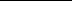 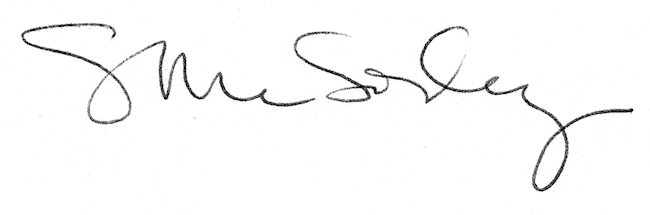 